Российская Федерация                                                                                             Республика ХакасияСовет депутатов Новоенисейского сельсоветаБейского района Республики ХакасияРЕШЕНИЕот «25» декабря 2018 года             с. Новоенисейка                                         № 104	Руководствуясь Федеральным законом от 06.10.2003 года № 131 - ФЗ «Об общих принципах организации местного самоуправления в Российской Федерации», Уставом муниципального образования Новоенисейский сельсовет Совет депутатов Новоенисейского сельсоветаРЕШИЛ:	1. Утвердить стратегию социально-экономического развития муниципального образования Новоенисейский сельсовет Бейского района Республики Хакасия на период с 2019 по 2030 годы согласно приложению.  	2. Настоящее решение вступает в силу с 01.01.2019 года. 	3. Настоящее постановление подлежит опубликованию (обнародованию).	4. Контроль за исполнением настоящего постановления оставляю за собой. Глава Новоенисейского сельсовета Бейского района Республики Хакасия						 Т.Н. Петрова                                                      Утверждена решением Совета депутатовНовоенисейского сельсовета от 25.12.2018 № 104 Стратегия  социально-экономического развития  муниципального образования Новоенисейский сельсовет Бейского района Республики Хакасия 2018 годСодержание Введение 4 стр.    Анализ 	социально-экономического 	развития	муниципального образования Новоенисейский сельсовет 5 стр.				 Краткая информация о муниципальном образовании Новоенисейский сельсовет	5 стр.Социально-экономическое положение муниципального образования Новоенисейский сельсовет 9 стр.Конкурентные преимущества, потенциал и ограничения развития МО Новоенисейский сельсовет (SWOT-анализ) 	   14 стр.                                                                                   Анализ основных проблемных вопросов в экономике и социальной сфере МО Новоенисейский сельсовет 18 стр.							         Приоритеты, цели, задачи социально-экономического развития муниципального образования Новоенисейский сельсовет   21 стр.Приоритеты 	социально-экономического 	развития муниципального образования Новоенисейский сельсовет 21 стр.				                              2.2. Цели и задачи, направленные на улучшение социально-экономического положения муниципального образования Новоенисейский сельсовет   22 стр.Основные направления социально-экономического развития муниципального образования Новоенисейский сельсовет на период реализации Стратегии 22 стр.3.1. Создание нового качества жизни населения в комфортной среде проживания 	3.1.1. 	Улучшение демографической ситуации 22 стр.3.1.2. 	Совершенствование системы образования 24 стр.3.1.3   Развитие системы здравоохранения 25 стр.Развитие культуры	 26 стр.Физическая культура и спорт 27 стр.Молодежная политика 28 стр.Социальная поддержка населения 29 стр.Обеспечение безопасности жизнедеятельности 29 стр.Развитие информационного общества и повышение качества предоставления муниципальных услуг 30 стр.3.2      Формирование 	конкурентоспособной 	экономики 31 стр.Повышение инвестиционной привлекательности муниципального образования Новоенисейский сельсовет 32 стр.Развитие перерабатывающей промышленности 32 стр.Развитие крестьянских (фермерских) хозяйств и личных подсобных хозяйствСоздание благоприятных условий для развития малого и среднего предпринимательства 34 стр.Улучшение качества муниципального управления, распоряжения муниципальным имуществом и земельными участками 35 стр.Показатели достижения целей социально-экономического развития муниципального образования Новоенисейский сельсовет 37 стр.Этапы и ожидаемые результаты реализации Стратегии 37 стр. Этапы реализации Стратегии 37 стр.Ожидаемые результаты реализации Стратегии 38 стр.6.	Механизмы реализации и финансовое обеспечение стратегии 38 стр.	 Приложение:Приложение 1.Показатели достижения целей социально-экономического развития МО Новоенисейский сельсовет. 	 Приложение 2. Перечень муниципальных программ, необходимых для реализации Стратегии.  	 Приложение 3. План реализации Стратегии социально-экономического развития и инвестиционные проекты муниципального образования Новоенисейский сельсовет Введение Стратегия социально-экономического развития муниципального образования Новоенисейский сельсовет Бейского района Республики Хакасия до 2030 года (далее – Стратегия) разработана в соответствии с Федеральным законом от 28.06.2014 № 172-ФЗ «О стратегическом планировании в Российской Федерации» и Законом Республики Хакасия от 10.06.2015 № 48-ЗРХ «О стратегическом планировании в Республике Хакасия», во исполнение постановления Президиума Правительства Республики Хакасия от 30.11.2017 № 172-п «О разработке Стратегии социально-экономического развития Республики Хакасия до 2030 года». Подготовка Стратегии осуществлялась с учетом Методических рекомендаций по разработке и корректировке стратегии социально-экономического развития субъекта Российской Федерации и плана мероприятий по ее реализации, утвержденных приказом Министерства экономического развития Российской Федерации от 23.03.2017 № 132.Стратегия является базовым документом стратегического планирования, определяющим долгосрочные приоритеты, цели и задачи социально-экономического развития муниципального образования Новоенисейский сельсовет Бейского района Республики Хакасия, а также те желаемые результаты, которые необходимо достичь к 2030 году.В рамках подготовки документа проведен комплексный анализ социально-экономического развития муниципального образования Новоенисейский сельсовет, осуществлен опрос населения, с целью определения видения будущего развития территории, представителями бизнеса, молодежи и населения. Стратегия определяет приоритетные направления деятельности органов местного самоуправления Новоенисейского сельсовета, общественных и деловых кругов по обеспечению достижения поставленных стратегических целей, находящихся во взаимосвязи с общероссийскими стратегическими приоритетами. Стратегия основана на понимании важнейших проблем развития и оценки слабых, сильных сторон и ресурсных возможностей муниципального образования.Стратегия основывается на следующих принципиальных положениях с учетом требований государственной политики Российской Федерации:- социальная 	ориентация, полагающая главной целью Стратегии повышение уровня и качества жизни населения;- устойчивое развитие муниципального образования, создание динамично развивающейся, конкурентоспособной и сбалансированной экономики, обеспечивающей занятость населения;- взаимное сотрудничество, обеспечивающее сочетание региональных, межрегиональных и общероссийских интересов при решении стратегических проблем экономического, социального и территориального развития.  Стратегия исходит из целевых ориентиров, заданных в документах стратегического планирования федерального и регионального уровней. 1.Анализ социально-экономического развитиямуниципального образования Новоенисейский сельсоветБейского района Республики ХакасияКраткая информация о муниципальном образовании Новоенисейский сельсовет Бейского района Республики ХакасияИстория образования Новоенисейского сельсовета связана с историческими событиями, происходившими в России с отменой крепостного права. В 1906 году на месте села Новоенисейка остановились первые переселенцы из Курской губернии.Позже прибыли крестьяне из Черниговской, Могилевской, Вятской губерний.В архиве Минусинска значится, что участок, причисленный Новоенисейскому сельскому обществу, заселялся активно с 1908 по 1910 годы (фонд 160, опись 1, дело 2270).С 1909 года селу официально дано название Новоенисейка, т. е село новых поселенцев на Енисее.В 1930 году в селе был образован колхоз «Искра». Числилось в колхозе 316 человек.В 1957 году колхоз «Искра» был реорганизован в зерносовхоз «Означенский», в который входило 6 деревень; Означенное, Калы, Новокурск, Новониколаевка, Дмитриевка, Новоенисейка.В 1965 году совхоз разделен на 2 совхоза: «Означенский» и «Новоенисейский».Муниципальное образование Новоенисейский сельсовет входит в состав Бейского района Республики Хакасия. Общая протяженность границы Новоенисейского сельсовета составляет 111,4 км. Муниципальное образование расположено на границе Бейского и Алтайского района Республики Хакасия, а по реке Енисей граничит с Красноярским краем. Административный центр муниципального образования - село Новоенисейка – расположен в 42 км от районного центра (с. Бея Республики Хакасия).В состав Новоенисейского сельсовета входят 3 населенных пункта: село Новоенисейка, деревня Новониколаевка, деревня Дмитриевка. Местность территории холмисто-равнинная. Природные зоны: степь, лесостепь, смешанные леса. Флора и фауна разнообразны. Климат резко-континентальный. Территория муниципального образования располагает различными видами полезных ископаемых: уголь, сырье для цементной промышленности, строительные и нерудные материалы.Общая площадь земель составляет 32199 га, из которых большую часть территории занимают земли сельскохозяйственного использования.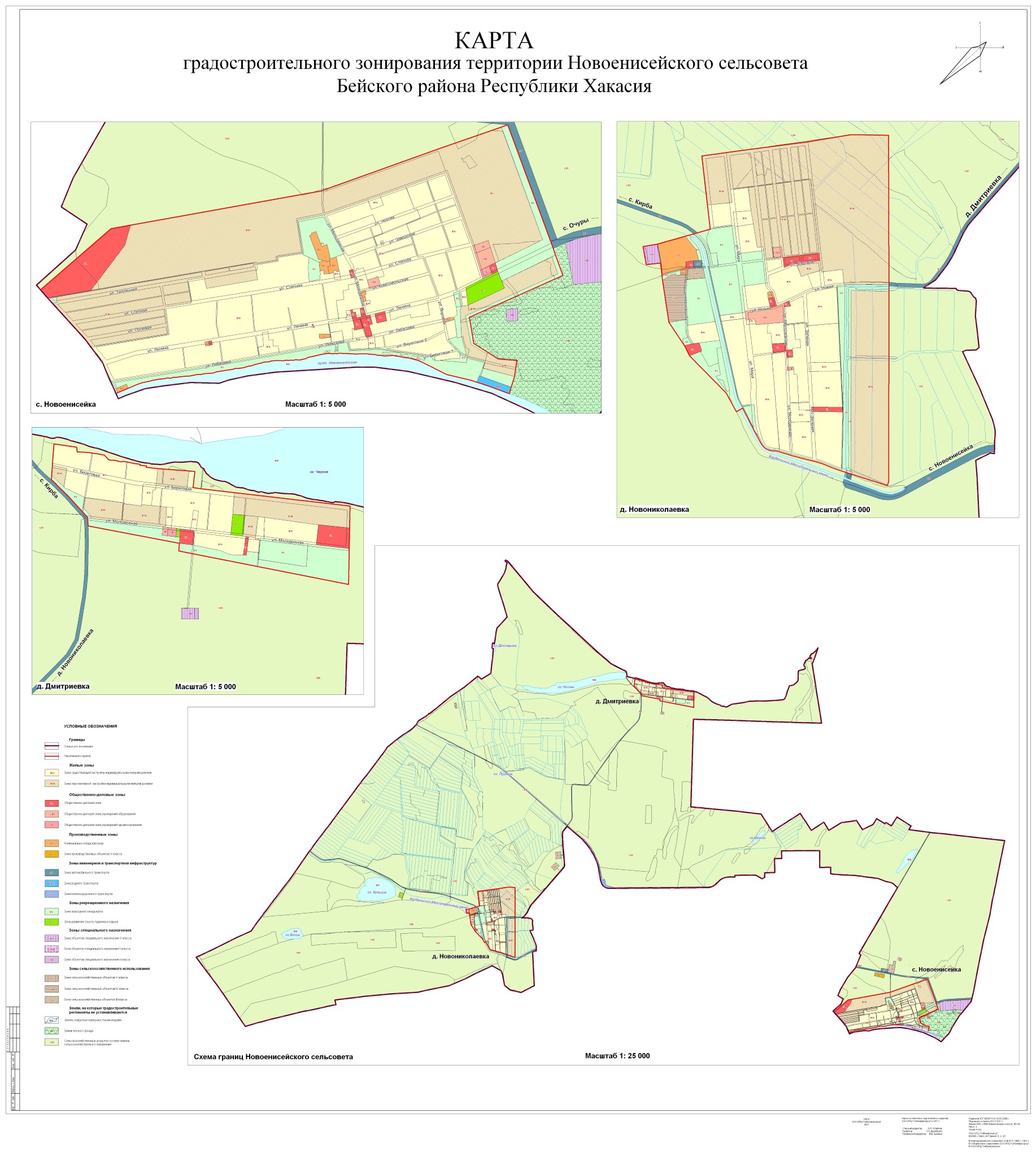 Общее географическое описаниеГраница   с  межселенно  территорией  находящейся  в ведении  муниципального  образования  Бейский район (1-й участок границы): от стыка  границ ОАО «Новоенисейское», ОАО «Сабинское-1» и ликвидированного АОЗТ «Нива» граница  протяжённостью  пролегает в северо-западном  направлении  по межхозяйственной  границе между АОА «Новоенисейской» и  ликвидированным АОЗТ «Нива» до  стыка границ  ОАО «Новоенисейской», ОАО «Новотроицкое»  и ликвидированного  АОЗТ  «Нива»;  далее граница  протяженностью 6км пролегает в северо-восточном направлении по межхозяйственной границе между ОАО «Новоенисейское» и ОАО « Новотроицкое»  до пересечения с Кайбальским магистральным каналом.	Протяженность границы составляет 9км.	Граница с муниципальным образованием Кирбинский сельсовет: от стыка границ ОАО «Новоенисейское» и ОАО «Новотроицкое» на пересечении с Кайбальским магистральным каналом граница протяженностью  в северо-восточном направлении и 4км в северном направлении пролегает до пересечения сбросного канала к (5.10) «Новоенисейский сброс» и автомобильной дороги Белый Яр – Бея – Бондарево – Аскиз.	Протяженность границы составляет .	Граница с межселенной территорией, находящийся в ведении муниципального образования Бейский район (2-й участок границы): от точки пересечения сбросного канала к (5, 10) «Новоенисейский сброс» и автомобильной дороги Белый Яр – Бея – Бондарево – Аскиз граница протяженностью 6км пролегает в юго – восточном направлении вдоль автодороги на д. Дмитриевка до прошейка между озерами Чалпан и Черное; 	далее граница протяженностью  пролегает в восточном направлении по южной береговой линии озера Черное до ее пересечения с административной границей между муниципальным образованием Бейский и Алтайский районы.	Протяженность границы составляет .	Граница с муниципальным образованием Алтайский район: от пересечения восточной береговой линии озера Черное с административной границей между муниципальными образованиями Бейский и Алтайский районы граница протяженностью  пролегает в юго – восточном направлении до межевого знака № 70 (69);	далее граница протяженностью  пролегает в западном направлении до межевого знака № 64 (75); 	далее граница протяженностью 3,18 км пролегает в южном направлении вдоль существующей линии электропередачи до межевого знака № 59 (80);	далее граница протяженностью  пролегает в восточном направлении по границе севооборотов, местами по оросительному каналу, пересекает автодорогу Абакан – Саяногорск и доходит до межевого знака № 25 (100);	далее граница протяженностью  пролегает в юго – западном направлении, пересекает автодорогу Новоенисейка – Очуры и Очурский бор и доходит до узловой точки 8 (р.Енисей) на стыке границ Красноярского края, Бейского и Алтайского районов Республики Хакасия.	Протяженность границы составляет .	Граница с Шушенским районом Красноярского края: от стыка границ Бейского и Алтайского районов Республики Хакасия и Шушенского района Красноярского края граница пролегает в западном направлении вверх по фарватеру р.Енисей до стыка административных границ муниципальных образований Бейский район и города Саяногорска Республики Хакасия и Шушенского района Красноярского края, расположенного на пересечении фарватера р.Енисей и оси моста на Большой.	Протяженность границы составляет .	Граница с муниципальным образованием город Саяногорск (1-й участок границы): от стыка границ муниципальных образований Бейский район и город Саяногорск Республики Хакасия и Шушенского района Красноярского края, расположенного на пересечении фарватера р.Енисей и енностью  пролегает в северо-западном направлении до пересечения с полосой отвода автомобильной дороги Саяногорск-Абакан, до межевого знака №5;	далее граница протяженностью  пролегает в северо-восточном направлении вдоль автомобильной дороги Саяногрск-Абакан до межевого знака № 10, расположенного в районе перекрестка автодороги Саяногорск- Абакан и подъездной автодороги к Саяногорскому алюминиевому заводу (северо-восточной его части).	Протяженность границы составляет .	Граница с межселенной территорией, находящейся в ведении муниципального образования Бейский район (3-й участок границы): от межевого знака №10, расположенного в районе перекрестка автодороги Саяногорск–Абакан и подъездной автодороги к Саяногорскому алюминиевому заводу (северо-восточной его части), граница протяженностью  пролегает в северо-восточном направлении вдоль автодороги Саяногорск-Абакан до пересечения с границей кадастрового квартала 19:06:09 04 06;	далее граница протяженностью 3 км пролегает в северо-западном направлении до промышленной площадки Саяногорского алюминиевого завода (промплощадка САЗа), до до межевого знака № 13.	Протяженность границы составляет .	Граница с муниципальным образованием город Саяногорск (2-й участок границы): от межевого знака № 13, расположенного у северо-восточной окраины промплощадки САЗа, граница протяженностью  пролегает по прямой в западном направлении до межевого знака № 15;	далее граница протяженностью  пролегает по прямой в северном направлении до межевого знака №16;	далее граница протяженностью  пролегает по прямой в западном направлении до межевого знака № 18;	далее граница протяженностью  пролегает по прямой в южном направлении до межевого знака № 19;	далее граница протяженностью  пролегает по прямой в западном направлении до межевого знака № 20;	далее граница протяженностью  пролегает по прямой в южном направлении до межевого знака № 21;	далее граница протяженностью  пролегает по прямой в западном направлении до межевого знака № 22;	далее граница протяженностью  пролегает по прямой в южном направлении до межевого знака № 23;	далее граница протяженностью  пролегает по прямой в южном направлении, пересекая железную дорогу ст.Саяногорск-САЗ, до межевого знака № 25;	далее граница протяженностью  пролегает по прямой в западном направлении, вдоль железной дороги ст,Саяногорск –САЗ, до межевого знака № 26.	Протяженность границы составляет .	Граница с межселенной территорией, находящейся в ведении муниципального образования Бейский район (4-й участок границы): от межевого знака № 26, расположенного у северо-западной окраины промплощадки САЗа, граница протяженностью  пролегает в западном направлении вдоль железной дороги ст.Саяногорск-САЗ до примыкания с железной дорогой Камышта –СШ ГЭС;	далее граница протяженностью  пролегает в северо-западном направлении вдоль железной дороги Камышта-СШ ГЭС до пересечения ее с автодорогой Новониколаевка-Дмитриевка;	далее граница протяженностью1,5 км пролегает в южном направлении вдоль автодороги Новониколаевка-Дмитриевка до пресечения с оросительным каналом до межевого знака № 175.	Протяженность границы составляет 9,5 км.	Граница с муниципальным образованием город Саяногорск (3-й участок границы): от межевого знака № 175, расположенного у пересечения автодороги Новониколаевка-Дмитриевка, до пересечения с оросительным каналом граница протяженностью  пролегает в юго-западном направлении вдоль автодороги Новониколаевка-Дмитриевка до межевого знака № 171;	далее граница протяженностью  пролегает в юго-восточном направлении до межевого знака № 170, до границы контура орошаемой пашни;	далее граница протяженностью  пролегает в юго-восточном направлении вдоль границы контура орошаемой пашни до стыка границ ОАО «Новокурское» и ОАО «Новоенисейское» на пересечении с Кайбальским магистральным каналом, до межевого знака №166.	Протяженность границы составляет .	Граница межселенной территорией, находится в ведении муниципального образования Бейский район (5-й участок границы): от межевого знака №166 расположенного у стыка границ ОАО «Новокурское» и ОАО «Новоенисейское» на пересечении с Кайбальским магистральным каналом, граница пролегает в восточном направлении по межхозяйственной границе между ОАО «Новокурское» и ОАО «Новоенисейское» до стыка границ ОАО «Новокурское», ОАО «Новоенисейское» ОАО «Сабинское-1».	Протяженность границы составляет .	Граница с муниципальным образованием Сабинский сельсовет: от стыка границ ОАО «Новокупское», ОАО «Новоенисейское» и ОАО «Сабинское -1» граница полегает в западном направлении по межхозяйственной границе ОАО «Новоенисейское» и ОАО «Сабинское-1» до стыка границ ОАО «Новоенисейское», ОАО «Сабинское-1» ликвидированного АОЗТ «Нива».	Протяженность границы составляет .	Общая протяженность границы муниципального образования Новоенисейский сельсовет составляет .1.2. Социально-экономическое положение муниципального образования Новоенисейский сельсоветДля муниципального образования Новоенисейский сельсовет характерна узкопрофильная специализация экономики. Сельское поселение Новоенисейский сельсовет по экономическому положению относится к сельскохозяйственному. В хозяйственном отношении территория поселения освоена слабо. В поселении отсутствуют крупные сельскохозяйственные и перерабатывающие производства, предприятия.Республика Хакасия в целом и в частности муниципальное образование Новоенисейский сельсовет относятся к территориям рискованного земледелия в связи с экстремальностью природно-климатических и почвенных условий, которая определяется усилением развития дефляции почв и частой повторяемостью засух. Главным фактором в получении высоких урожаев сельскохозяйственных культур является влагообеспечение посевов в наиболее ответственные фазы развития растений. Одним из важнейших факторов стабилизации и гарантированного производства продукции растениеводства является орошаемое земледелие. В структуру сельского хозяйства муниципального образования входят 9 крестьянских (фермерских) хозяйств, а также 482 личных подсобных хозяйств. Таб. 1 Перечень домашнего скота, содержащего в личных подсобных хозяйствах на 01.01.2018г.	Большое значение в условиях поселения имеет развитие личного подсобного хозяйства, как приоритетное направление занятости населения. Для населения личное подворное хозяйство является одним из основных источников дохода, средством обеспечения основными видами продовольственных продуктов не только для личных целей, но и на продажу.	Потребительский рынок	В настоящее время социально - экономическая ситуация деятельности потребительского рынка в поселении сложная. Отсутствие конкурентной среды влияет на качество поставляемых товаров и услуг, их ценовую доступность. На территории муниципального образования осуществляют деятельность 10 индивидуальных предпринимателей. Их основная доля сосредоточена в сфере розничной торговли. Потребительский рынок на территории муниципального образования не полностью удовлетворяет потребности населения. Отсутствует рынок бытовых услуг.Рядом с муниципальным образованием Новоенисейский сельсовет расположен молодой город металлургов и гидростроителей – Саяногорск. Благодаря такому положению, жители поселения получают возможность удовлетворять свои потребительские и досуговые нужды. Население и трудовые ресурсы Численность граждан, зарегистрированных на территории муниципального образования Новоенисейский сельсовет, составляет 2148 человек. Из общей численности населения - 24% пенсионеров, 22 % детей дошкольного и школьного возраста и 53 % экономически активного населения.Демографическая ситуация характеризуется сокращение численности в силу его естественной убыли и процессом старения населения. Недостаточный уровень рождаемости ведет к демографическому старению населения, неблагоприятно сказывается на основных показателях социально-экономического развития поселения, прежде всего на темпах роста валового внутреннего продукта и обеспеченности трудовыми ресурсами.Таб. 2 Уровень рождаемости и смертности в поселенииКомпенсирует естественную убыль населения миграционный приток на территорию поселения из других населенных пунктов. Одним из факторов, влияющих на динамику демографических показателей поселения, является отсутствие развитого рынка труда.  Таб.3 Уровень безработицы на 09.01.2018г.Преимущество территории поселения Новоенисейский сельсовет в близлежащем месторасположении г. Саяногорск, где расположены важнейшие предприятия Республики Хакасия – Саяногорский и Хакасский алюминиевые заводы. Кроме того, в городе работает ряд менее крупных предприятий. В поселке Черемушки, являющейся частью городского образования, располагается крупнейшая в стране Саяно-Шушенская гидроэлектростанция. В связи с чем, между муниципальным образованием Новоенисейский сельсовет и муниципальным образованием г. Саяногорск установились прочные трудовые миграционные связи. Таб.4 Показатели занятости населения ТранспортАдминистративный центр муниципального образования Новоенисейский сельсовет расположен на транзитной авто дороге Абакан – Саяногорск. На территории муниципального образования проходят дороги межмуниципального значения. Плотность автомобильных дорог территории создает необходимые условия для функционирования и организации транзитного товаропотока и позволяет обеспечивать использование экономического и производственного потенциала для продвижения товаров в соседние районы и регионы. Пассажирские перевозки на территории Новоенисейского сельсовета осуществляет частные предприниматели г.Саяногорска, г. Абакана. Периодичность движения транспорта составляет 40-60 минут.  Перевозка технических грузов (угля, дров) осуществляется частным автотранспортом.	Инженерное обеспечение	На территории муниципального образования Новоенисейский сельсовет имеется 6 эксплуатируемых водозаборных скважин. В административном центре - селе Новоенисейка – население, общеобразовательное учреждение (Новоенисейская ООШ) обеспечены централизованным водоснабжением. Общая протяженность сетей составляет 5735 м. Их обслуживание осуществляет муниципальное унитарное предприятие «Теплоресурс» с. Новоенисейка. В деревне Дмитриевка, деревне Новониколаевка источниками водоснабженияявляются индивидуальные скважины. 	Население, социальные объекты, объекты малого и среднего предпринимательства на территории муниципального образования находятся на индивидуальном теплоснабжении. 	Водоотведение на территории осуществляется без очистки в прилегающие поверхностные водные объекты или на рельеф.	Электроснабжение поселения осуществляет филиал ПАО «МРС Сибири» - «Хакасэнерго». На территории проходят сети напряжение 10кВ, 110кВ, 220 кВ, 500 кВ, количество трансформаторных подстанций – 18. Электрическая подстанция расположена в юго-восточном направлении от деревни Новониколаевка.	Весь спектр предоставления услуг фиксированной связи и техническую эксплуатацию средств связи на территории поселения осуществляет Бейский РУС ОАО "Ростелеком". В Муниципальном образовании также работают четыре оператора сотовой связи — ЕТК, Билайн, МТС и МегаФон. Количество телефонных номеров в организациях и предприятиях – 8; домашними телефонами обеспечено – 112 жителей поселения. На очереди на установку домашнего телефона состоит 3 человека. Услуги почтовой связи в поселении оказывает Новоенисейское отделение связи «Почта России», коллективом из 3 человек, расположенное в здании Администрации Новоенисейского сельсовета. 	Жилищный фонд	По состоянию на 01.01.2018г. жилой фонд муниципального образования составил 34700 кв.м. Жилищный фонд поселения представлен одноэтажной индивидуальной жилой застройкой с приквартирными участками. Техническое состояние жилищного фонда удовлетворительное. Средняя жилищная обеспеченность – 14,4 кв.м/чел. 	Общая площадь ветхого жилищного фонда составляет 1150 кв. м.	В очереди на улучшение жилищных условий граждан, признанных в качестве нуждающихся в жилых помещениях, предоставляемых по договорам социального найма, состоит 5 человек.  	Увеличение объемов строительства предполагается за счет активизации работы по информированию об ипотечном кредитовании.	Инвестиционную деятельность Администрации Новоенисейского сельсовета в области градостроительства планируется направить на благоустройство населенного пункта. 	БюджетИсполнение местного бюджета муниципального образования Новоенисейский сельсоветВ условиях высокого уровня дотационности местного бюджета предусматривается мобилизация имеющихся ресурсов для расширения налогооблагаемой базы и выхода поселения на самодостаточный уровень. Здравоохранение, образование, культураУлучшение качества жизни всех слоев населения, являющейся главной целью развития любого поселения, в значительной степени определяется уровнем развития системы обслуживания, которое включает в себя учреждения здравоохранения, образования, культуры. На территории Новоенисейского поселения находится 2 общеобразовательные школы, которые укомплектованы педагогическими кадрами. Режим работы – пятидневная учебная неделя. Учреждения дошкольного образования на территории муниципального образования отсутствуют. Важным элементом социальной инфраструктуры является медицинское обеспечение населения. Уровень развития общества определяется здоровьем населения. Поэтому снижение заболеваемости, инвалидности, смертности, повышение доступности и качества медицинских услуг является перспективной задачей органов местного самоуправления. На территории поселения имеется амбулатория, 2 ФАПа ГБУЗ «Бейская РБ». В Новоенисейском поселении творческую деятельность и услуги в сфере культурного обслуживания осуществляет муниципальное бюджетное учреждение культуры «Новоенисейская клубная система», в состав которого входят Дома культуры с. Новоенисейка, д. Новониколаевка, д. Дмитриевка. Его творческий коллектив является неоднократным призерами и дипломантами республиканских, районных конкурсов, фестивалей. 1.3.	Конкурентные преимущества, потенциал и ограничения развития муниципального Новоенисейский сельсовет (SWOT-анализ)	Комплексный анализ позволил оценить стратегический потенциал поселения, выявить сильные и слабые конкурентные позиции, возможности и угрозы. Движение от угрозы (T) к возможности (O) и нейтрализация ее через преодоление слабых сторон (W) позволит расширить сильные стороны (S) в определенных сферах деятельности.SWOT - анализ Сильные стороныСильные стороны муниципального образования Новоенисейский сельсовет связаны с его возможностями в природно-ресурсном отношении, наличием стратегических видов полезных ископаемых. На территории ведётся добыча каменного угля. Имеются запасы месторождения гравия. Высокая энергообеспеченность характеризуется наличием в республике Хакасия самой мощной (шестая в мире) гидроэлектростанции − Саяно-Шушенская ГЭС им. П.С. Непорожнего.Наличие свободных земель для сельскохозяйственного производства.На территории муниципального образования проходят автомобильные дороги межмуниципального назначения и внешние транспортно-экономические связи осуществляются автомобильным транспортом. Месторасположение административного центра поселения на автодороге Саяногорск- Абакан имеет благоприятные преимущества перед другими территориями Бейского района в развитии торговых отношений и культурно-бытовых услуг.Наличие интернета, и сотовой связи обеспечивает доступ к сервисам электронного правительства с целью повышения качества жизни граждан и улучшения условий развития бизнеса в информационном обществе. Наличие почтовой связи обеспечивает жителей и субъекты всех форм собственности не только основными почтовыми видами услуг, но и услугами финансового характера (денежные переводы, платежи и т.п.).Наличие трудовых ресурсов, важнейшей производительной силы общества, характеризующейся потенциальной массой живого труда, которой в данный период располагает поселение.Слабые стороны Резко континентальный климат, с холодной и продолжительной зимой и коротким жарким летом, являются ограничивающим фактором для развития сельскохозяйственного производства. Снижение численности занятых в экономике поселения, в связи с оттоком трудовых ресурсов, связанным с низким уровнем денежных доходов на территории поселения, отсутствием нормальных жилищных условий и социальных объектов, удовлетворяющих потребности граждан, безработицей.Высокий уровень износа инженерного обеспечения поселения, его отсутствие. К инженерному обеспечению поселений относится обеспечение такими ресурсами, как электроэнергия, тепло, вода. На территории поселения отсутствуют централизованное теплоснабжение и горячее водоснабжение, в д. Дмитриевке, д. Новониколаевке, частично в с. Новоенисейка отсутствует централизованное холодное водоснабжение, сети электроэнергии характеризуются высокой аварийностью.  Недостаточная инфраструктура социальной сферы влияет на формирование благоприятной среды жизнедеятельности постоянного населения и повышение миграционной привлекательности территории.Недостаточная бюджетная обеспеченность. Нехватка собственных средств на исполнение полномочия органов местного самоуправления. Высокая дотационность местного бюджета. Дефицит врачебного и среднего медицинского персонала. Потребность в медицинских работниках остро стоит на повестке дня. Дефицит врачебных кадров, отрицательно сказывается на качестве медицинского обслуживания населения.Недостаток квалифицированных кадров, их старение. Отсутствие адекватного пополнения молодыми специалистами, наряду с дефицитом квалицированных кадров, может повлечь большие риски и затраты для предприятия.ВозможностиРациональное использование бюджетных средств с помощью программно-целевого подхода. Программно-целевое планирование и финансирование расходов бюджета является важной частью системы государственного управления экономикой. Позволит обеспечить развитие приоритетных отраслей и комплексов, отдельных территорий поселения, привлекая для этого финансовые ресурсы из разных источников.Вовлечение в оборот неиспользуемых сельскохозяйственных угодийСтимулирование предпринимательской инициативы граждан, в том числе вовлечение молодежи в предпринимательскую деятельность, является потенциалом развития малого предпринимательства, особенно молодёжи, которая обладает тем уровнем мобильности, интеллектуальной активности и здоровья, который выгодно отличает ее от других групп населения. Экономическое стимулирование развития предпринимательства путем оказания помощи в кредитовании для развития личного подсобного хозяйства.Строительство социальных объектов в рамках действующих программ регионального и федерального уровня с целью формирования благоприятной среды жизнедеятельности постоянного населения и повышения миграционной привлекательности территории поселения.  Развитие кадрового потенциала путем организации обучения безработного населения по специальностям требующимся на производстве при помощи органов труда и занятости региона. Реализация инвестиционных проектов с привлечением сторонних инвесторов. Органами местного самоуправления принят ряд нормативно-правовых актов, регулирующих и направленных на поддержку инвестиционной деятельности. Созданы благоприятные условия для ведения бизнеса, потенциальным инвесторам предлагается ряд инвестиционных площадок, с ежегодной их актуализацией, которые ориентированы на развитие определенного производства.Улучшение инженерно-транспортной инфраструктуры путем участия органами местного самоуправления в программах реформирования регионального и федерального уровней.УгрозыПовышение энерготарифов и стоимости услуг по технологическому присоединению к объектам электросетевого хозяйства. Из-за роста себестоимости продукции субъекты малого и среднего бизнеса становятся неконкурентоспособными по сравнению с соседними регионами, где тарифы ниже. Возрастание энерготарифов приведет к увеличению цены на продукцию, инфляции, снижению уровня жизни населения. Снижение численности занятых в экономике поселения, в связи с оттоком трудовых ресурсов. Отрицательными последствиями трудовой миграции являются: - снижение производственного потенциала поселения и ухудшение качества кадрового обеспечения промышленности, строительства, транспорта и других отраслей экономики вследствие оттока высококвалифицированных специалистов;- обеднение интеллектуальной среды, дефицит профессиональной рабочей силы, требующий затрат на восполнение утраченного высококвалифицированного потенциала;- ухудшение демографической ситуации.Возрастание демографической нагрузки на трудоспособное население в результате старения населения. В последние годы на территории муниципального образования Новоенисейский сельсовет, как и в стране в целом, в возрастной структуре населения происходит существенный сдвиг в пользу лиц старше трудоспособного возраста. Опасность проблемы снижения уровня трудоспособного населения состоит в том, что благосостояние общества зависит именно от доли трудоспособного населения.Снижение рождаемости, рост социально значимых заболеваний населения Республики Хакасия. В последние годы зафиксирована тенденция сокращения числа родившихся и одновременно снижение, но незначительное, числа умерших. Наблюдается увеличение уровня заболеваемости злокачественными новообразованиями, болезнями сердечно-сосудистой системы, наркоманией.Наличие потенциальных источников чрезвычайных ситуаций. Хакасия по степени опасности возникновения чрезвычайных ситуаций среди регионов СФО относится к группе второй степени опасности. Наибольшую опасность для жителей Новоенисейского поселения представляют чрезвычайные ситуации природного характера: подтопления, природные пожары и землетрясения.Кроме того, на соседних территориях имеется наличие потенциальных источников чрезвычайных ситуаций техногенного характера (размещение крупных объектов металлургической и энергетической отраслей, объектов жилищно-коммунального хозяйства). На основе анализа основных характеристик социально-экономической ситуации в муниципальном образовании Новоенисейский сельсовет, можно сделать вывод о том, что в его развитии имеются как положительные, так и отрицательные тенденции.  Ресурсный потенциал Новоенисейского поселения используется недостаточно эффективно: не в полной мере используется географическое местоположение, ресурсы, возможности развития промышленной и аграрной сферы. Целый ряд показателей социально-экономического развития поселения убедительно демонстрирует, что, несмотря на имеющиеся конкурентные преимущества, ресурсный потенциал муниципального образования не реализован.  Представить в систематизированном виде слабые и сильные стороны поселения, выявить возможности и угрозы повышения эффективности использования имеющегося ресурсного потенциала позволяет SWOT-анализ. Сильные стороны (внутренние факторы) рассматриваются как конкурентные преимущества, на базе которых может быть основана долгосрочная стратегия устойчивого развития экономики и социальной сферы. Слабые стороны - это те действующие внутренние факторы, которые снижают эффективность проводимой органами местного самоуправления экономической и социальной политики. Угрозы (внешние факторы) - это те внешние отрицательные факторы, которые реально могут затормозить темпы экономического и социального развития района. Формально эти факторы не зависят от органов местного самоуправления. Однако, их правильная оценка и принятие упреждающих мер на межрегиональном уровне по инициативе администрации и при участии органов исполнительной и законодательной власти Бейского района и Республики Хакасия могут реально снизить их негативный эффект. 1.4. Анализ основных проблемных вопросов в экономике и социальной сфере муниципального образования Новоенисейский сельсоветНа современном этапе в Новоенисейском поселении выделяется ряд проблем, сдерживающих его социально-экономическое развитие, решение которых имеет стратегическое значение для дальнейшего улучшения качества жизни населения и формирования конкурентоспособной экономики. Проведенное исследование положения дел в ключевых отраслях экономики и социальной сферы поселения позволило определить следующие системные проблемы, которые могут стать препятствиями для полноценного использования имеющихся на территории возможностей: Зависимость исполнения консолидированного бюджета муниципального образования Новоенисейский сельсоветот безвозмездных поступленийЗа период 2016 - 2017 годов безвозмездные поступления в структуре консолидированного бюджета составили ежегодно более 80% соответственно, что означает высокий уровень зависимости исполнения бюджета от межбюджетных трансфертов. Таким образом, исходя из сложившейся структуры бюджета, возможности Новоенисейского поселения по стимулированию развития отдельных отраслей экономики, реализации инфраструктурных проектов и улучшению социальной сферы достаточно ограничены. Проблемы развития инновационной системыДефицит доступных кредитных ресурсов для открытия своего дела субъектами малого и среднего предпринимательства; сложность доступа к объектам инфраструктуры (электросетевое, коммунальной инфраструктура). Проблемы развития малого и среднего предпринимательства  В развитии малого и среднего предпринимательства существуют проблемы, препятствующие его развитию: - высокая конкуренция из-за крупноформатных сетевых компаний («Командор» «Магнит», «Светофор», аптеки и т.п.) на территории близ расположенного Саяногорского городского округа;  - недостаточность начального капитала и собственных оборотных средств у субъектов малого и среднего предпринимательства; - трудности с получением кредитов у кредитных организаций и высокие кредитные ставки; - низкий уровень заработной платы работников малых и средних предприятий, наличие «теневой» заработной платы; недостаточная ресурсная и материально-техническая база; административные барьеры, которые вынуждают субъектов малого предпринимательства уходить в теневую экономику. Перечисленные проблемы требуют системного подхода к решению данных вопросов, более тесного взаимодействия бизнеса и власти. Проблемы в сфере промышленности и агропромышленном комплексе Постоянно повышающиеся тарифы на энергоносители и коммунальные услуги; недостаточное внедрение новых технологий и научных разработок; жесткая конкуренция со стороны производителей из других регионов; Проблемные 	вопросы, 	сдерживающие 	развитие 	сферыпотребительского рынкаОслабление платежеспособности населения; отсутствие механизмов регулирования потребительской сферы органами местного самоуправления; отсутствие сегмента платных культурно-бытовых услуг. Проблемы в сфере рынка труда и занятости населенияГлавной проблемой рынка труда и занятости населения по Новоенисейскому поселению является безработица. В связи с чем около 60 % трудоспособного населения осуществляют деятельность на других территориях Республики Хакасия, регионах страны. Проблемы в сфере образованияОтсутствие на территории муниципального образования учреждений дошкольного образования; необходимость развития и пополнения материально-технической и учебной базы муниципальных общеобразовательных образовательных учреждений; дефицит педагогических кадров. Проблемы в сфере здравоохраненияВ настоящее время в здравоохранении муниципального образования имеется комплекс проблем, решение которых направлено на повышении доступности и качества медицинской помощи. К основным проблемам развития данной отрасти относятся: - недостаточная материально-техническая база; - кадровый 	дефицит медицинских работников; - дефицит финансовых ресурсов; - ограничение доступности отдельных видов медицинской помощи для населения; Проблемы в сфере социальной защиты населенияРост денежных доходов отстает от удорожания товаров и услуг первой необходимости и не способствует значительному сокращению числа граждан, нуждающихся в социальной поддержке. Поэтому обеспечение социальной поддержки и необходимого объема и качества социальных услуг является приоритетным направлением в социальной сфере. Проблемы в молодежной средеНедостаточная развиты формы досуга молодежи, способствующие ведению здорового образа жизни (спорт, активный отдых, физическая культура; отсутствие культурных центров для молодежи для досуга; проблема приобретения жилья; отсутствие рабочих мест для дипломированных специалистов, безработица. Проблемы в сфере культуры	Недостаточное 	финансирование 	мероприятий       	по оснащению материально-технической базы; значительный износ зданий муниципальных учреждений культуры; низкий уровень оплаты труда в данной отрасли не способствует приходу молодых высококвалифицированных специалистов.  Проблемы инженерного обеспеченияВодоснабжение: Централизованное водоснабжение имеется на территории одного поселения – с.Новоенисейка, сети водоснабжения требуют капитального ремонта, из-за частых порывов и утечек растут потери воды и увеличивается расходы на электроэнергию у обслуживающего муниципального унитарного предприятия «Теплоресурс»; в летний период из-за возрастающего объема водопотребления имеет место дефицит подачи воды. В связи с этим необходимо строительство новых скважин большей производительностью с установкой станций очистки воды типа «Исток800» и «Исток 1000-1500», так как качество воды не соответствует ГОСТ. В д. Дмитриевка и д. Новониколаевка водоснабжение индивидуальное (собственные скважины). Для обеспечения более комфортной среды проживания населения необходимо обеспечить централизованной системой водоснабжения всех потребителей поселения водой питьевого качества. Водоотведение Централизованные объекты водоотведения на территории муниципального образования отсутствуют. Отвод жидких бытовых отходов в домах и организациях производится путем вывоза стоков ассенизационными машинами из выгребных ям на рельеф без очистки за пределами поселения. Продукты отхода жизнедеятельности с талыми водами по рельефу местности попадают в водоемы, что сказывается на санитарно-эпидемиологическом благополучии населения и в целом на экологическую безопасность территорий в населенных пунктах. Для решения проблемы необходимо строительство системы хозяйственно-бытовой канализации с очистными сооружениями. Электроснабжение 	Надежность электроснабжения – неудовлетворительная: непогода в разное время года приводит к аварийному отключению электроэнергии. Анализ отключения электроэнергии за 2017 год составил 285 часов без учета кратковременных отключений. Качество электроэнергии низкое, напряжение падает часто до 160-170 В. Для обеспечения территории муниципального образования Новоенисейский сельсовет бесперебойным снабжением качественной электроэнергией, увеличения пропускных показателей сетей, создания устойчивой системы электроснабжения требуется реконструкция электрических сетей, кабельных сетей и трансформаторных подстанций.Экология Существует проблема, оказывающая негативное воздействие на экологию поселения - утилизация твердых бытовых отходов. На территории муниципального образования расположены 2 площадки для временного хранения бытовых отходов. Твердые бытовые отходы представлены типичными для населенных пунктов продуктами – стеклом, пластиком, строительно-бытовым мусором, растительным и древесными остатками, навозом, пищевыми отходами и использованной тарой. Неорганизованный характер отходов, неудовлетворяющий экологическим нормам, приводит к тому, что свалки являются сосредоточением болезнетворных микроорганизмов, источником токсичных дурно пахнущих веществ, горючих газов. Свалки могут превратится в опасный источник воздействия на окружающую среду и вызвать деградацию экосистемы. 2. Приоритеты, цели, задачи социально-экономического развития муниципального образования Новоенисейский сельсовет2.1. Приоритеты социально-экономического развития муниципального образования Новоенисейского сельсоветаНа основе анализа социально-экономического положения муниципального образования Новоенисейский сельсовет, и параметров долгосрочного прогноза социально-экономического развития поселения, а также с учетом стратегических целей, определенных в Концепции долгосрочного социально-экономического развития Российской Федерации, и Стратегии Республики Хакасия, предлагается следующая система стратегических приоритетов для Новоенисейского поселения: - развитие человеческого потенциала;  - устойчивое развитие конкурентоспособной экономики, привлечение капитала в экономику. 2.2. Цели и задачи, направленные на улучшение социально- экономического положения муниципального образования Новоенисейский сельсоветОсновной целью деятельности органов местного самоуправления является повышение благосостояние и качества жизни населения. Исходя из этого, именно благосостояние населения Новоенисейского поселения положено в основу при формировании стратегических целей развития.  Сегодня важно наращивать экономический и производственный потенциал территории, обеспечить условия для стабильной работы промышленных и сельскохозяйственных предприятий, коммерческих структур, местных производителей. Всё это способствует решению социальных проблем.   В основе стратегии заложена задача развития человеческого потенциала, которая ставит человека  в центр общественного прогресса  и рассматривает экономический рост как средство реализации  намеченной цели. Стратегическими целями являются:  - создание нового качества жизни населения в комфортной среде проживания;  - формирование конкурентоспособной экономики.3. Основные направления социально-экономического развития муниципального образования Новоенисейский сельсовет на период реализации Стратегии Приоритетным направлением социально-экономического развития муниципального образования Новоенисейский сельсовет является повышение качества жизни населения, путем развития социального, производственного и инновационного потенциалов, с сохранением культурно-исторического наследия.  3.1. Создание нового качества жизни населения в комфортной среде проживания3.1.1. Улучшение демографической ситуации Стратегической целью демографической политики является сохранение положительной динамики естественного прироста населения, недопущение существенного миграционного оттока на основе повышения уровня жизни и сохранения стабильной ситуации на рынке труда. Для стабилизации ситуации и создания предпосылок демографического роста необходим переход к эффективным и финансово обеспеченным действиям. Разнонаправленность факторов, влияющих на демографическую ситуацию, и ее социальная значимость требуют комплексного межведомственного подхода к решению проблем с использованием программно-целевого способа. Достижение цели демографической политики в значительной степени зависит от успешного решения широкого круга задач социально-экономического развития, включая обеспечение стабильного экономического роста и роста благосостояния населения, снижение уровня бедности и уменьшение дифференциации по доходам, интенсивное развитие человеческого капитала и создание эффективной социальной инфраструктуры, рынка доступного жилья, гибкого рынка труда, улучшение санитарно-эпидемиологической обстановки. Для улучшения демографической ситуации в Новоенисейском поселении предусмотрены следующие направления: увеличение продолжительности жизни населения за счет улучшения качества окружающей среды и условий труда, повышения доходов населения;укрепление института семьи, возрождение и сохранение духовно-нравственных традиций семейных отношений; стимулирование рождаемости, в первую очередь за счет создания условий для рождения в семьях второго и последующих детей, включая вопросы обеспечения многодетных семей земельными участками, предоставляемыми для жилищного строительства, с необходимой инженерной инфраструктурой и т.д; обеспечение многодетным родителям благоприятных условий для сочетания трудовой деятельности вне дома с выполнением семейных обязанностей; содействие молодым семьям, состоящим в зарегистрированном браке, в том числе в улучшении жилищных условий; обеспечение   условий 	для 	совмещения женщинами обязанностей по воспитанию детей с трудовой занятостью;обеспечение снижения смертности за счет предупреждения травматизма на производстве, улучшения условий труда работников; регулирование миграционных потоков преимущественно за счет переселения граждан, проживающих за пределами Новоенисейского поселения. Ожидаемые результаты: повышение уровня рождаемости, в том числе за счет рождения в семьях второго и следующих детей; создание условий для комфортной жизнедеятельности семей, воспитывающих детей; формирование мотивации и создание условий для ведения здорового образа жизни, для занятий физической культурой и спортом различных групп населения;увеличение продолжительности жизни населения. 3.1.2. Совершенствование системы образованияСистема образования на всех ее уровнях не только обеспечивает население знаниями и профессиональными умениями, но и формирует социально активную личность, обладающую общекультурными и профессиональными компетенциями, дает возможность раскрыть способности, подготовиться к жизни с учетом современных реалий каждому молодому человеку. В Новоенисейском поселении созданы условия для развития человеческого потенциала, обусловленного обеспечением доступного общего образования. Стратегической целью в области образования является создание условий для получения качественного образования дошкольного, начального и общего уровней, совершенствование системы дополнительного образования детей, для развития интеллектуальных и творческих способностей обучающихся. Для достижения цели предусмотрены следующие направления: обеспечение доступного, качественного образования, соответствующего современным требованиям общества; сохранение и укрепление здоровья детей в период получения образования на всех его уровнях; развитие 	системы 	комплексного 	сопровождения 	талантливых  и одаренных детей; обеспечение возможностей получения общего образования для детей с ограниченными возможностями здоровья; совершенствование системы патриотического воспитания обучающихся муниципальных образовательных учреждений. Обеспечение доступного, качественного и непрерывного образования, соответствующего современным требованиям общества: строительство дошкольных и общеобразовательных учреждений в муниципальном образовании Новоенисейский сельсовет;обеспечение доступности и качества образовательных услуг;внедрение новых образовательных стандартов общего образования второго поколения;  обеспечение материально-технической базы муниципальных учреждений образования; сокращение дефицита педагогических кадров;  создание эффективной системы кадрового обеспечения образования;обеспечение услуг в сфере дополнительного образования детей;обеспечение безопасности и антитеррористической защищённости образовательных организаций.Сохранение и укрепление здоровья детей в период получения образования на всех его уровнях, формирование культуры здоровья: внедрение здоровьеразвивающих педагогических технологий в учебно-воспитательный процесс, обеспечивающих индивидуальный подход к обучающимся, минимизирующих риски для здоровья в процессе обучения;воспитание культуры здоровья обучающихся и родителей; использование образовательного потенциала семей в формировании здоровья детей; совершенствование 	процесса 	организации здорового питания, обучающихся в муниципальных образовательных учреждениях; сохранение пришкольных оздоровительных лагерей;проведение своевременной диспансеризации и ежегодных     профилактических осмотров детей и подростков; организация и проведение мероприятий спортивной направленности. Совершенствование системы патриотического воспитания обучающихся муниципальных образовательных учреждений. развитие гражданственности и национального самосознания обучающихся через вовлечение их в общественную жизнь муниципального образования;создание условий для реализации каждым обучающимся собственной гражданской позиции через деятельность органов ученического самоуправления; изучение и обобщение передового опыта в области патриотического воспитания с целью его внедрения в муниципальных образовательных учреждениях;  методическое обеспечение функционирования системы гражданского и патриотического воспитания. Мероприятия: проведение традиционных мероприятий, акций, конкурсов, направленных на формирование социальной активности, гражданственности и патриотизма; укрепление материально-технической базы объектов муниципальных общеобразовательных учреждений, предназначенных для военно-патриотического воспитания; формирование у молодого поколения семейных ценностей, основы будущей семейной жизни; повышение престижа рабочего труда и популяризация рабочих профессий как основы сферы материального производства, как достойной и востребованной обществом деятельности; Ожидаемые результаты: повышение доступности и качества образования, соответствующего требованиям экономического развития территории поселения и современным потребностям общества (строительство одного общеобразовательного учреждения мощностью на 200 мест, строительство одного дошкольного образовательного учреждения мощностью на 100 мест); обеспечение высокого качества воспитания детей и подростков; обеспечение предоставления качественных образовательных услуг;формирование мировоззрения, ценностных ориентаций детей; развитие волевых и моральных качеств, формирование гражданской позиции, основ ведения здорового образа жизни; совершенствование материально-технической базы муниципальных образовательных организаций.3.1.3. Развитие системы здравоохраненияВажнейшим условием процветания и благополучия любой нации является состояние здоровья населения. Для этого необходимо эффективное функционирование системы здравоохранения.Основными принципами стратегии в системе здравоохранения Новоенисейского поселения являются: соблюдение прав граждан в сфере охраны здоровья; приоритет профилактики в сфере здравоохранения; приоритет охраны здоровья матери и ребенка;доступность и качество медицинской помощи; открытость в диалоге с гражданами. Основные направления реализации стратегии в области здравоохранения: развитие первичной медико-санитарной помощи, оказываемой в амбулаторных условиях;совершенствование скорой и неотложной медицинской помощи, обеспечивающей своевременность и качество медицинских мероприятий при состояниях, требующих срочного медицинского вмешательства;совершенствование системы оказания специализированной медицинской помощи: - повышение квалификации медицинских работников; - повышение социальной защищенности медицинских работников; - привлечение в здравоохранение молодых специалистов; - развитие медицинских услуг, оказываемых за счет всех источников финансирования; совершенствование обеспечения лекарственными препаратами и медицинскими изделиями.  Ожидаемые результаты:снижение общего коэффициента смертности; обеспечение охвата населения профилактическими осмотрами;обеспечение населения Новоенисейского поселения врачами и средним медицинским персоналом;обеспечение доступности лекарственной помощи населению.3.1.4. Развитие культуры Стратегическая цель в области культуры – развитие современной культурно-досуговой инфраструктуры с комфортными условиями, широким спектром и высоким качеством услуг, доступных для различных категорий населения. Для достижения поставленной цели предусмотрены следующие направления: сохранение культурного наследия муниципального образования Новоенисейский сельсовет;создание на базе действующих муниципальных учреждений культуры поселения современных социально-культурных центров;обеспечение доступа культурных благ для всех групп населения, включаяинвалидов и лиц с ограниченными возможностями здоровья; расширение объемов и видов муниципальных услуг в области культуры, повышение качества их предоставления учреждениями культуры;укрепление и модернизация отрасли культуры Новоенисейского поселения путем участия в программах на условиях софинансирования; создание благоприятных условий для развития творческой деятельности самодеятельных коллективов и отдельных исполнителей; возрождение традиций народной культуры, распространение конкурсов, фестивалей, праздников; организация выставочной деятельности художественного творчества, самодеятельных художников и народных умельцев.  	Ожидаемые результаты: создание условий для повышения уровня жизни граждан; модернизация существующей сети муниципальных учреждений культуры;повышение качества и расширение спектра предоставляемых услуг.увеличение приобретаемого книжного фонда до 200 экземпляров ежегодно;организация досуга, создание условий и привлечение населения к активномуотдыху; обеспечение равного и свободного доступа населения ко всему спектру культурных благ и услуг, включая граждан с ограниченными возможностями; минимизация экстремистских и националистических проявлений в молодежной среде. 3.1.5. Физическая культура и спорт В развитии общества значительную роль играют физическая культура и спорт, которые являются необходимым условием здоровья и способствуют творческому развитию личности, поэтому органам местного самоуправления района необходимо содействовать развитию массовой физической культуры и определить направления на здоровый образ жизни как первостепенный источник повышения качества жизни. Развитие массовой физической культуры предполагает развитие детского и юношеского спорта, внеурочных форм занятий физкультурой и спортом, увеличение числа доступных соревнований по массовым видам спорта для всех возрастных групп населения. Стратегической целью в сфере физической культуры и спорта является создание условий, ориентирующих граждан на здоровый образ жизни, в том числе на занятия физической культурой и спортом, развитие спортивной инфраструктуры. Для достижения данной цели предусмотрены следующие направления: обеспечение доступности занятий физической культурой и спортом всех слоев населения Новоенисейского поселения;улучшение материально-технической базы объектов физической культуры и спорта поселения; популяризация и развитие физической культуры и спорта; организация и проведение массовых физкультурно - оздоровительных и спортивных мероприятий в местах проживания населения, что позволит вовлечь в активные занятия физической культурой и спортом максимальное количество жителей поселения; совершенствование информационно-пропагандистского обеспечения физической культуры, спорта;  создание условий для вовлечения людей с ограниченными физическими й	возможностями в занятия физической культурой и спортом. Ожидаемые результаты: строительство объектов физической культуры и спорта (спортивная площадка с уличными тренажерами в с. Новоенисейка)увеличение уровня удовлетворенности населения Новоенисейского поселения условиями для занятия физической культурой и спортом; увеличение числа лиц с ограниченными возможностями здоровья и инвалидов, систематически занимающихся физической культурой; Развитие массового спорта будет способствовать улучшению здоровья жителей поселения, снижению преступности, социализации молодежи, а, следовательно, повышению качества жизни. 3.1.6. Молодежная политика Молодёжь – основной носитель интеллектуального и физического потенциала общества, она обладает большими способностями к труду, производительной деятельности во всех сферах человеческого бытия.Стратегия определяет цели, задачи и направления деятельности администрации Новоенисейского сельсовета Бейского района Республики Хакасия в сфере молодежной политики, механизмы реализации предусмотренных мероприятий, показатели их результативности. Цель: развитие и реализация потенциала молодёжи в интересах Республики Хакасия, социально-экономического и культурного развития поселения и региона в целомЗадачи:создание условий и возможностей для успешной социализации и эффективной самореализации молодежи;создание условий для развития молодёжного предпринимательства;развитие инфраструктуры, обеспечивающей реализацию государственной молодежной политики;формирование у молодежи готовности и практической способности к выполнению гражданского долга и конституционных обязанностей по защите Отечества;вовлечение молодёжи в инновационную деятельность за счёт информационно-консультативной помощи.Основные приоритеты:воспитание патриотично настроенной молодежи с независимым мышлением, обладающей созидательным мировоззрением, профессиональными знаниями, демонстрирующей высокую культуру;вовлечение молодёжи в общественную, социально-экономическую и культурную жизнь региона;развитие, укрепление и повышение эффективности системы патриотического воспитания. Ожидаемые результаты:сокращение уровня безработицы в молодежной среде;снижение уровня правонарушений среди молодежи;повышение деловой, предпринимательской, творческой, спортивной активности молодежи;увеличение уровня самоорганизации и самоуправления молодежи в жизни общества.3.1.7. Социальная поддержка населенияСоциальная защита населения – одно из важнейших направлений социальной политики муниципального образования Новоенисейский сельсовет, заключающееся в установлении и поддержании общественно необходимого материального и социального положения всех членов общества, в особенности тех слоев населения, которые в силу каких-либо причин не могут самостоятельно обеспечить свое существование: безработных, инвалидов, больных, сирот, стариков, одиноких матерей, многодетных семей и др.Цель: повышение эффективности, адресности социальной помощи, качества и доступности предоставления социальных услуг.Задачи:совершенствование системы социальной поддержки граждан с учетом изменения норм федерального законодательства и применения критерия адресности и принципа нуждаемости;обеспечение нуждающимся гражданам и гражданам, попавшим в трудную жизненную ситуацию, гарантированных социальных обязательств;формирование доступной среды для инвалидов и других маломобильных групп населения, повышение уровня и качества их жизни;укрепление взаимодействия со средствами массовой информации с целью разъяснения гражданам их прав и социальных гарантий;укрепление социального партнерства с некоммерческими организациями, в том числе с общественными организациями ветеранов, инвалидов.Основные приоритеты:повышение эффективности социальной помощи нуждающимся гражданам за счет усиления адресного подхода;повышение качества и доступности предоставления услуг по социальному обслуживанию граждан различных категорий;укрепление социального партнерства с некоммерческими организациями, в том числе общественными организациями ветеранов, инвалидов.Ожидаемые результаты:снижение уровня бедности населения Новоенисейского поселения;увеличение доли получателей услуг в сфере социального обслуживания, удовлетворенных качеством предоставленных социальных услуг до 100%;доля граждан, получивших социальные услуги в учреждениях социального обслуживания населения, в общем числе граждан, обратившихся за получением социальных услуг в учреждения социального обслуживания населения, ежегодно составит 100%;обеспечение максимально доступной среды для жизнедеятельности инвалидов.3.1.8. Обеспечение безопасности жизнедеятельностиЧеловек в системе безопасности является высшей целью общественно-политического и социально-экономического развития общества. Цель: укрепление в муниципальном образовании Новоенисейский сельсовет общественной безопасности и общественного порядка, защита населения и территории поселения от чрезвычайных ситуаций.Задачи:создание условий для защиты прав и свобод граждан, пресечения противоправной деятельности, укрепления безопасности и общественного порядка в поселении;повышение уровня профилактики явлений криминального характера, в том числе правонарушений несовершеннолетних и молодежи;укрепление материально-технической базы по пожарной безопасности;повышение уровня пожарной безопасности на объектах с массовым пребыванием людей.Основные приоритеты:совершенствование правового регулирования предупреждения преступности, коррупции, терроризма и экстремизма;взаимодействие органов обеспечения государственной безопасности и правопорядка с гражданским обществом;эффективность защиты прав и законных интересов российских граждан.Ожидаемые результаты:увеличение количества лиц, охваченных мероприятиями, направленными на повышение культурного, спортивного, правового и военно-патриотического воспитания граждан;снижение общего количества совершаемых преступлений, в том числе снижение количества преступлений, совершенных несовершеннолетними;повышение пожарной безопасности и безопасности людей на водных объектах в поселении;3.1.9. Развитие информационного общества и повышение качества предоставления государственных и муниципальных услуг Информационная политика органов местного самоуправления Новоенисейского сельсовета строится на принципах открытости, прозрачности и гласности муниципальной власти для общества. Открытость и прозрачность обеспечиваются путем регулярного освещения на официальном сайте администрации поселения процесса и механизма принятия управленческих решений.  Для улучшения качества и оперативности предоставления муниципальных услуг, повышения эффективности межведомственного взаимодействия, обеспечения прозрачности, необходимо использовать современные информационные технологии.  Стратегическими целями в области развития информационного общества, оптимизации и повышения качества предоставления муниципальных услуг являются: обеспечение развития современной информационно-коммуникационной инфраструктуры с учетом первоочередных потребностей населения и организаций Новоенисейского поселения, органов местного самоуправления Новоенисейского сельсовета; обеспечение возможности получения муниципальных услуг в электронной форме, получения результатов предоставления услуги в электронном виде, а также осуществление записи на прием в органы местного самоуправления. Для достижения указанных целей предусмотрены следующие направления: создание условий для формирования единой информационной и телекоммуникационной инфраструктуры в Новоенисейском поселении; обеспечение прозрачности, объективности и непрерывности процесса предоставления муниципальных услуг; развитие и обеспечение функционирования межведомственного электронного взаимодействия и муниципальных информационных систем; развитие официальных информационных ресурсов органов местного самоуправления Новоенисейского сельсовета; предоставление муниципальных услуг в электронной форме с использованием государственной информационной системы «Портал государственных и муниципальных услуг».Ожидаемые результаты: обеспечение развития современной информационно-коммуникационной инфраструктуры с учетом первоочередных потребностей населения и организаций Новоенисейского поселения, органов местного самоуправления Новоенисейского сельсовета; повышение уровня открытости информации о деятельности органов местного самоуправления Новоенисейского сельсовета, в том числе через официальные сайты в информационно-телекоммуникационной сети «Интернет»; повышение уровня информированности населения Новоенисейского поселения о возможности получения муниципальных услуг в электронной форме; повышение качества предоставления муниципальных услуг в Новоенисейском поселении; общественный мониторинг информационной открытости; увеличение доли заявителей, удовлетворенных качеством и доступностью муниципальных услуг, предоставляемых в органах местного самоуправления;обеспечить 100% доступ населения к получению государственных и муниципальных услуг;обеспечить выполнение показателя «доля граждан, использующих механизм получения муниципальных услуг в электронной форме» в соответствии с Указом Президента до 90%. 3.2. Формирование конкурентоспособной экономикиВ современных условиях в системе направлений инвестиционной политики приоритетное место отводится созданию благоприятного инвестиционного климата как базовой предпосылки активизации инвестиционной деятельности на территории поселения. Уровень инвестиционной активности является ключевым фактором развития экономики.  Успешное решение задач обеспечения устойчивого и сбалансированного экономического роста в значительной степени зависит от формирования и реализации стимулирующей политики привлечения инвестиций. Главной задачей в формировании конкурентоспособной экономики является реализация и гарантированность комплекса мер, обеспечивающих развитие производства, стабилизацию объемов производства и дальнейшее развитие сопутствующих производств. Главным инструментом достижения цели является наличие инвестиционных проектов, а также приход ключевого инвестора. 	Реализация цели будет направлена на увеличение объемов производства и повышение уровня занятых в экономике, в результате к 2030 году в поселении будут созданы новые рабочие места.	Достижение цели будет обеспечено за счет решения следующих задач.3.2.1. Повышение инвестиционной привлекательности сельского поселения	Предполагается организовать системную работу по привлечению инвесторов на территорию сельского поселения, в том числе:	- усиление взаимодействия органов исполнительной власти и органов местного самоуправления и хозяйствующих субъектов в вопросах рационального использования производственного потенциала, природных ресурсов и соответствующей инфраструктуры поселения;	- совершенствование нормативно-правовой базы органов местного самоуправления Новоенисейского сельсовета;	- стимулирования создания производства конкурентоспособной продукции;	- создания системы экономических и организационных стимулов, обеспечивающих диверсификацию экономики и инновационную активность на территории сельского поселения;	- отбора и поддержки технологических направлений, обеспечивающих создание принципиально новых производств;	- содействия ускоренному развитию малого инновационного бизнеса, в том числе за счет разработки и реализации специальных мер по стимулированию создания малых инновационных предприятий; - содействия ускоренной реализации проектов инвесторов (подбор помещений, земельных участков, содействие в оформлении документов и т.д.);- инвентаризации производственных площадок на территории поселения;- упорядочения на территории поселения земельных участков;- информатизации пропаганды инвестиционной привлекательности (имиджа) Новоенисейского сельского поселения (СМИ, «Интернет»);Ожидаемые результаты: 	формирование благоприятного инвестиционного климата, создающего условия для сбалансированного социально-экономического развития на территории Новоенисейского сельского поселения. 3.2.2. Развитие перерабатывающей промышленностиПерерабатывающая отрасль — это одно из ведущих направлений агропромышленного комплекса, от выпускаемого ассортимента и качества продуктов зависит общая картина в сельском хозяйстве.Решение поставленной задачи планируется реализовать путем привлечения инвестиций для модернизации сельскохозяйственной отрасли, которая будет направлена на развитие предприятий по переработке сельскохозяйственного сырья и улучшению качества выпускаемой продукции. Основным направлением развития Новоенисейского   сельского поселения является развитие приоритетного для территории агропромышленного комплекса за счет организации новых пищевых производств. Стратегией предполагается реализация на территории сельского поселения следующих проектов:- строительство производства по переработке овощей, ягод грибов (размер санитарно-защитной зоны 50 м);- строительство фермы (размер санитарно-защитной зоны 300 м). Для реализации всех заявленных проектов потребуется осуществление на территории сельского поселения следующих мер:- создание и развитие сырьевой базы растениеводческой продукции и продукции животноводства молочного и мясного направления (ЛПХ);- развитие заготовительной деятельности, в том числе развитие коллективных форм хозяйствования в форме СПК;- привлечение инвесторов;-  информационное содействие незанятому населению в вопросах   развития малого и среднего предпринимательства.Ожидаемые результаты:вовлечение природно-ресурсного потенциала в инвестиционный процесс;увеличение доли малых и средних предприятий в реальном секторе экономики; создание новых рабочих мест, повышение уровня жизни населения района; увеличение налоговых поступлений в бюджеты бюджетной системы Российской Федерации; развитие и укрепление экономических связей с соседними районами, регионами.3.2.3. Развитие крестьянских (фермерских) хозяйств и личных подсобных хозяйств	Для решения поставленной задачи основная работа будет проводиться с ключевым инвестором по организации им аренды земельных участков и передачей в аренду земельных участков фермерским хозяйствам, мигрантам. Кроме того, планируется вовлечь в хозяйственный оборот необрабатываемые земли ЛПХ.В этой связи планируется проведение следующих мероприятий:- выявление и составление реестра брошенных и необрабатываемых земель личных подсобных хозяйств;- проведение информационной кампании среди сельского населения с целью отбора лиц, желающих расширить землепользование;- проведение работы с фермерами и другими потенциальными землепользователями (в том числе вне сельского поселения) с целью передачи им невостребованных земель;- привлечение крестьянских (фермерских) хозяйств и личных подсобных хозяйств к участию в реализации мероприятий региональных целевых программ поддержки сельхозтоваропроизводителей;- развитие животноводства, в т.ч. свиноводства, овцеводства, птицеводства, овощеводства;- создание заготовительной организации и сельскохозяйственного потребительского кооператива на территории поселения с целью обеспечения гарантированного сбыта продукции, производимой ЛПХ.Ожидаемые результаты:- увеличение производства продукции растениеводства; - увеличение поголовья и продуктивности сельхоз животных, объемов производства животноводческой продукции;- создание новых рабочих мест, повышение уровня жизни сельского населенияТакже, реализация указанных мероприятий позволит к 2030 году создать на территории сельского поселения 1 сельскохозяйственный потребительский кооператив.3.2.4. Создание благоприятных условий для развития малого и среднего предпринимательства.Малое и среднее предпринимательство обладает стабилизирующим фактором для экономики – это гибкость и приспособляемость к конъюнктуре рынка, способность быстро изменять структуру производства, оперативно создавать и применять новые технологии. Создание 	благоприятных 	условий 	для         развития             	малого предпринимательства в целях привлечения инвестиций в экономику поселения рассматривается в качестве одного из основных факторов обеспечения социально-экономического благополучия, повышения жизненного уровня и занятости населения. Сегодня на территории Новоенисейского поселения осуществляют деятельность 11 субъектов малого и среднего бизнеса, где трудятся более 200 человек. Основная доля предпринимателей сосредоточена в сфере торговли, сельском хозяйстве и производстве.Необходимой политикой в сфере малого бизнеса является проведение рабочих встреч, конференций по проблемам малого бизнеса, проведение работы по упрощению оформления арендных отношений, выявлению и устранению административных барьеров, обеспечению прав предпринимателей при осуществлении государственного и муниципального контроля.  Развитию малого и среднего предпринимательства органами местного самоуправления Новоенисейского сельсовета уделяется большое внимание, проводится работа по информированию субъектов малого и среднего предпринимательства о механизмах поддержки их деятельности, которая способствует активизации участия в реализации мер государственной поддержки. На территории поселения реализуется муниципальная программа поддержки субъектов малого и среднего предпринимательства, в рамках которой указанные субъекты имеют возможность получить консультативную поддержку по вопросам бизнеса.  Основными целями развития малого и среднего бизнеса являются: создание благоприятных условий для развития малого и среднего предпринимательства;снижение административных барьеров; формирование благоприятного инвестиционного климата и положительного имиджа муниципального образования Новоенисейский сельсовет. Задачами являются: реализация мероприятий, направленных на снижение административных барьеров и повышение доступности муниципальных услуг в органах местного самоуправления Новоенисейского сельсовета; осуществление в пределах своей компетенции муниципальной поддержки субъектов инвестиционной деятельности; создание условий для привлечения инвестиций в Новоенисейское сельское поселение;продвижение продукции малых и средних предприятий на региональные рынки; стимулирование развития малого и среднего предпринимательства в сфере производства товаров и оказания услуг. Достижение целей и решение задач осуществляется путем выполнения основных мероприятий: правовое, организационное и аналитическое обеспечение деятельности субъектов малого и среднего предпринимательства; проведение оценки регулирующего воздействия проектов муниципальных нормативных правовых актов органов местного самоуправления Новоенисейского сельсовета, затрагивающих вопросы осуществления предпринимательской и инвестиционной деятельности; развитие инфраструктуры поддержки субъектов малого и среднего предпринимательства; повышение доступа субъектов малого и среднего предпринимательства к закупкам товаров, работ, услуг для обеспечения муниципальных нужд;популяризация предпринимательской деятельности; реализация 	программ 	поддержки малого и среднего предпринимательства; вовлечение молодежи в предпринимательскую деятельность.  Ожидаемые результаты: рост объема инвестиций субъектов малого и среднего предпринимательства;рост количества созданных рабочих мест (включая вновь зарегистрированныхсубъектов малого и среднего предпринимательства), за год, не менее 2;увеличение доли занятого населения в сфере малого и среднего бизнеса в общей численности занятого в экономике населения до 35%. 3.2.5. Улучшение качества муниципального управления, 	распоряжение муниципальным имуществом и земельными участками Одним из важных направлений в сфере управления имуществом, находящимся в муниципальной собственности, является эффективность его использования, под которой в первую очередь подразумевается увеличение ценности имущества по приносимому им доходу. Это связано с необходимостью совмещения процессов рационального использования имущества, находящегося в муниципальной собственности, с его реализацией в целях получения доходов в местный бюджет. В немалой степени решению проблемы увеличения доходов от использования муниципального имущества, способствует администрирование доходов от сдачи в аренду, продажи имущества. Продажа имущества осуществляется на аукционах, открытых по составу участников и по форме подачи предложений о цене имущества. Начальная (минимальная) цена арендной платы при проведении открытых аукционов и при заключении договоров аренды муниципального имущества, проведении открытых аукционов по продаже муниципального имущества установляется на основании отчетов независимого оценщика.  Весомую роль в пополнении бюджета муниципалитета имеет повышение эффективности использования земельных участков за счет вовлечения в хозяйственный оборот свободных земель, проведение муниципального земельного контроля с целью выявления неиспользуемых, нерационально 	используемых или неиспользуемых по целевому назначению земельных участков. Наличие достоверной информации о земельных участках позволит принимать более эффективные решения.Основными принципами политики Новоенисейского сельсовета в сфере управления и распоряжения муниципальной собственностью поселения являются: законность и открытость деятельности органов местного самоуправления, подотчетность и подконтрольность, эффективность, целевое использование имущества, закрепленного на праве хозяйственного ведения или оперативного управления за предприятиями и учреждениями. Управление и распоряжение муниципальным имуществом Новоенисейского сельского поселения и земельными участками ориентировано на достижение следующих основных задач: повышение эффективности использования земельных участков, пополнение бюджета за счет использования свободных земельных участков; совершенствование механизмов управления объектами недвижимости, находящимися в муниципальной собственности поселения. Повышение эффективности использования земельных участков  	Мероприятия: осуществление муниципального земельного контроля; проведение инвентаризации земель с целью выявления свободных земельных участков; вовлечение в оборот земельных участков в случае выявления неосвоенных земель.Ожидаемые результаты: повышение эффективности использования земельных участков; вовлечение пустующих и неиспользуемых свободных земельных участков в хозяйственный оборот. Совершенствование механизмов управления объектами недвижимости, находящимися в муниципальной собственности Мероприятия:осуществление муниципального контроля; регистрация права муниципальной собственности на объекты недвижимого имущества и земельные участки; обеспечение поступлений в местный бюджет дополнительных доходов от продажи и использования имущества, находящихся в муниципальной собственности; ведение реестра муниципальной собственности, работа по учёту в реестре муниципальной собственности особо ценного движимого имущества, закреплённого за бюджетными учреждениями муниципального образования. Ожидаемые результаты: 100% поступление доходов от использования имущества, находящегося в муниципальной собственности; увеличение доли объектов недвижимого имущества, на которые зарегистрировано право муниципальной собственности, в общем количестве объектов недвижимого имущества, подлежащих регистрации в муниципальную собственность до 98%; сохранение имущества, находящегося в муниципальной собственности в исправном состоянии; приобретение имущества в муниципальную собственность. 4. Показатели достижения целей социально-экономического развития муниципального образования Новоенисейский сельсоветПоказатели достижения целей социально-экономического развития муниципального образования Новоенисейский сельсовет на период реализации Стратегии приведены в приложении 1 к Стратегии. 5. Этапы и ожидаемые результаты реализации Стратегии Стратегия определена на 11 лет (2019-2030 годы) и будет реализовываться в 3 этапа. Этапы реализации Стратегии обозначены для выделения стадий процесса достижения стратегических целей. Этапы реализации Стратегии 1. этап: 2019 - 2022 годы. На данном этапе планируется усовершенствовать правовую базу для реализации целей и задач Стратегии. Предполагается улучшение инвестиционной привлекательности и привлечение инвесторов для реализации проектов в сфере материального производства.  	2. этап: 2023-2026 годы. На данном этапе предполагается осуществление концентрации финансовых средств, человеческого капитала, управленческого потенциала, природных и информационных ресурсов с их последующим эффективным использованием на территории поселения. Стимулирование развития малого и среднего предпринимательства в реальном секторе экономики. Повышение эффективности работы органов муниципальной власти, развитие механизмов взаимодействия органов власти и бизнеса. Решение проблемы превышения расходов консолидированного бюджета муниципального образования над собственными доходами. 3. этап: 2027-2030 годы. Формирование устойчивой и сбалансированной инфраструктуры, позволяющей обеспечить высокий уровень качества жизни и ускоренное развитие экономики. Обеспечение социальной стабильности. Существенное обновление основных производственных 	фондов и коммунальной инфраструктуры. 	Решение демографической проблемы и достижение высоких стандартов в области образования, здравоохранения и социальной поддержки населения. 5.2. Ожидаемые результаты реализации Стратегии Прогноз социально-экономического развития муниципального образования Новоенисейский сельсовет до 2030 года приведен в приложении 1 к Стратегии. 6. Механизмы реализации и финансовое обеспечение Стратегии Стратегия определяет приоритетные направления социально-экономического развития муниципального образования Новоенисейский сельсовет и служит основой для поэтапной разработки муниципальных программ (приложение 2 к Стратегии), краткосрочных и долгосрочных прогнозов социально-экономического развития, финансовых планов и законодательных инициатив. Достижение поставленных стратегических целей во многом будет определяться способностью органов муниципальной власти выработать эффективный механизм реализации Стратегии, предусматривающий комплекс мер правового, экономического и организационного характера, обеспечивающий «баланс интересов» и скоординированные действия всех участников реализации Стратегии. Реализация Стратегии будет осуществляться на принципах: партнерства муниципальной власти и бизнеса в достижении поставленных целей; совершенствования имущественных и земельных отношений; прозрачности и эффективности взаимодействия муниципальной власти, бизнеса и общества; реализации инвестиционного муниципального стандарта; сопровождения реализации инвестиционных проектов в целях сокращения административных процедур и барьеров; взаимодействия с региональной властью; профессионализма и ответственности; проблемно-целевого и проектного подхода; повышения качества бюджетного управления; программно-целевого принципа формирования и реализации политики в социальной сфере; мониторинга реализации Стратегии. Основополагающим инструментом достижения стратегических целей должно стать использование механизма партнерства муниципальной власти, бизнеса и населения. Это перспективная форма экономического сотрудничества, обеспечивающая равноправие власти и бизнеса в рамках реализации экономических проектов, направленных на достижение целей муниципального управления, равные условия развития для бизнеса, привлечение и эффективное использование государственных, муниципальных и частных ресурсов. Механизмы реализации Стратегии развития района предусматривают:принятие нормативно – правовых актов, регулирующих процесс реализацииСтратегии развития; разработка и реализация программ и проектов конкретизирующих Стратегию развития; разработка и реализация плана по реализации Стратегии; разработка и реализация годовых и среднесрочных бюджетов поселения;обеспечение проведения мониторинга и контроля за реализацией Стратегии   развития, программ и проектов; ежегодное подведение итогов реализации основных стратегических направлений развития поселения; обеспечение своевременного и полного информирования участников реализации Стратегии развития о результатах и ходе её реализации. Контроль за реализацией стратегии осуществляется администрацией муниципального образования Новоенисейский сельсовет на основании данных статистического учета, данных оперативной информации, сведений, полученных от предприятий и организаций поселения. 	 	Приложение 2 к Стратегии социально-экономического развития муниципального образования Новоенисейский сельсовет Прогноз социально-экономического развития муниципального образования Новоенисейский сельсовет до 2030 годаОсновные технико-экономические показатели 	 	Приложение 2 к Стратегии социально-экономического развития муниципального образования Новоенисейский сельсовет Перечень муниципальных программ, необходимых для реализации Стратегии* Муниципальная программа «Обеспечение безопасности дорожного движения»; Муниципальная программа «Молодёжная политика»; Муниципальная программа «Развитие культуры»; Муниципальная программа «Развитие физической культуры и спорта»;  Муниципальная программа «Развитие образования»;  Муниципальная программа «Модернизация экономики, развитие малого и среднего бизнеса, поддержка конкуренции и улучшение инвестиционного климата в муниципальном образовании Новоенисейский сельсовет»;Муниципальная программа «Гражданская оборона, защита населения и территорий от чрезвычайных ситуаций природного и техногенного характера, противодействие терроризму и экстремизму»; Муниципальная программа «Развитие сельского хозяйства в муниципальном образовании Новоенисейский сельсовет до 2030 г.» Муниципальная программа «Социальная поддержка граждан муниципального образования Новоенисейский сельсовет»; Муниципальная программа «Управление имуществом муниципального образования Новоенисейский сельсовет»; Муниципальная программа «Управление финансами в органах местного самоуправления муниципального образования Новоенисейский сельсовет»;Муниципальная программа «КОМПЛЕКСНОГО РАЗВИТИЯ СИСТЕМ КОММУНАЛЬНОЙ ИНФРАСТРУКТУРЫ МУНИЦИПАЛЬНОГО ОБРАЗОВАНИЯ НОВОЕНИСЕЙСКИЙ СЕЛЬСОВЕТ»;Муниципальная программа «Энергосбережение и повышение энергоэффективности на территории муниципального образования Новоенисейский сельсовет»;Муниципальная программа «Формирование современной городской среды на территории муниципального образования Новоенисейский сельсовет»;Муниципальная программа «Комплексного развития транспортной инфраструктуры на территории муниципального образования Новоенисейский сельсовет». * Перечень уточняется по мере необходимости.  	Приложение 3 к Стратегии социально-экономического развитиямуниципального образования Новоенисейский сельсоветПлан мероприятий по реализации Стратегии социально-экономического развития и инвестиционные проекты   муниципального образования Новоенисейский сельсовет** Перечень мероприятий уточняется по мере необходимости. Об утверждении Стратегии социально-экономического развития муниципального образования Новоенисейский сельсовет Бейского района Республики Хакасия на период с 2019 по 2030 годы п/пНаименованиеЕд.измеренияКоличество1Крупнорогатый скот голов6821.1из него коровыголов2262Овцы, козыголов10392.1из них овцематки, козоматки, ярочки, козочки старше 1 годаголов9684Птица всех возрастовголов7605Свиньиголов1435.1 из них свиноматкиголов367Лошадиголов89п/пНаименование показателей2016(чел.)2017(чел.)1Родившиеся 12152Умершие18273Естественный прирост (+)/убыль (-)-6-12Наименование показателейУровень безработицы, в % от ЭАНУровень безработицы по муниципальному образованию Новоенисейский сельсовет1,84 Уровень безработицы по Бейскому району РХ1,58Уровень безработицы по Республике Хакасии1,64Наименование показателей01.01.2017г.,чел.01.01.2018г.,чел.Количество жителей всего, чел.21162148в т.ч. трудоспособные12221143Количество работающих в поселении, всего чел.1021961в т.ч.:    на предприятиях, в учреждениях 1010950в малом и среднем предпринимательстве1111Количество занятых в ЛПХ106482Количество пенсионеров, чел.494466№Наименование показателяза 2016год2017год2017год2018год (прогноз)№Наименование показателяза 2016годпланфакт2018год (прогноз)1Доходы бюджета муниципального образования, всего: в т.ч.:17689,75838,29122,75823,42Налоговые доходы1402,413441291,51623,43Неналоговые доходы16461524,4108,89584Безвозмездные поступления в бюджет муниципального образования, из них:14641,37820,77722,447894дотации5693,27268,87218,845584субвенции187241,91932314субсидии4иные межбюджетные трансферты и прочие безвозмездные поступления8761,1310,6310,65Из общей величины доходов - собственные доходы бюджета муниципального образования3048,42868,41400,32466,46Расходы бюджета муниципального образования всего, в т.ч.:17845,75900,49123,036100,47на общегосударственные вопросы, из них:1286,21383,11298,2990,38расходы на содержание работников органов местного самоуправления726,511681083,28789на национальную безопасность и правоохранительную деятельность174,51503,91463,838210на национальную экономику13535,92996,72556,62263,611на жилищно-коммунальное хозяйство679,814741080,2759,612на охрану окружающей среды70,2570,9565,826613Расходы на социальную сферу, в т.ч.:13на образование13на здравоохранение и физическую культуру и спорт13на культуру1729,81684,31153,3154713на социальную политику182,3237,1233,410014Межбюджетные трансферты310,6310,615Дефицит (-), профицит (+) бюджета муниципального образования-15673123277Сильные стороныНаличие стратегических видов полезных ископаемых.Высокая энергообеспеченность. Наличие свободных земель для сельскохозяйственного производства.Развитое транспортное сообщение, расположение административного центра на транзитной автодороге Абакан-Саяногорск.Наличие интернета, почтовой и сотовой связи.Наличие трудовых ресурсов.Слабые стороныРезко континентальный климат.Снижение численности занятых в экономике поселения.Высокий уровень износа инженерного обеспечения поселения, его отсутствие.Недостаточная бюджетная обеспеченность.Недостаточная инфраструктура социальной сферы.Дефицит врачебного и среднего медицинского персонала.Недостаток квалифицированных кадров, их старение.ВозможностиРациональное использование бюджетных средств с помощью программно-целевого подхода.Вовлечение в оборот неиспользуемых сельскохозяйственных угодий.Стимулирование предпринимательской инициативы граждан.Строительство социальных объектов в рамках действующих программ регионального и федерального уровня. Развитие кадрового потенциала.Реализация инвестиционных проектов с привлечением сторонних инвесторов. Улучшение инженерно-транспортной инфраструктуры.УгрозыПовышение энерготарифов.Снижение численности занятых в экономике поселения, в связи с оттоком трудовых ресурсов.Возрастание демографической нагрузки на трудоспособное население в результате старения населения.Снижение рождаемости, рост социально значимых заболеваний населения.Наличие потенциальных источников чрезвычайныхситуаций.Снижение уровня субсидий из регионального и федерального бюджетов.№№ п/пПоказателиЕдиницаизмеренияСовремен-ноесостояниена 2018 годI-ая очередь (2020г.)Расчет-ныйсрок(.)1234561Территория1.1Общая площадь Новоенисейского сельсоветатыс. га32,19932,19932,1991.1Площадь селитебной территории,в том числе:га394,56892,811.1- жилых зон, всегога381,85-719,661.1из них:- индивидуальная жилая застройкага282,07-585,361.1- малоэтажная жилая застройка с приквартирными участкамига99,78-134,301.1- малоэтажная многоквартирная жилая застройка с приквартирными участкамига---1.1- малоэтажная многоквартирная жилая застройка без приквартирных участковга---1.1- среднеэтажная многоквартирная жилая застройкага---1.1- объектов социального и культурно-бытового обслуживанияга10,42-22,931.1- зеленых насаждений общего пользованияга2,29-5,521.2Производственные территории,в том числе:га31805,43-31307,181.3Площадь улично-дорожной сетига--144,701.4Площадь территорий сельскохозяйственного использованияга26382,81-26135,761.5Площадь лесов и кустарниковга4826,21-4830,551.6Площадь, занятая под водойга97,82-97,821.7Прочие территориига266,92-47,562Население 2.1Численность населения тыс. чел.2,1112,3292,4843Жилищный фондтыс.кв.м3.1Жилищный фонд с износом более 70%тыс.кв.м /
% к общему объему жилищного фонда---3.2Убыль жилищного фонда - всеготыс.кв.м---№№ п/пПоказателиЕдиницаизмеренияСовремен-ноесостояниена 2018 годI-ая очередь (2020г.)Расчет-ныйсрок(.)1234563.3Существующий сохраняемый жилищный фондтыс.кв.м-58,22581,9723.4Новое жилищное строительство – всего, в том числе:тыс.кв.м-27,77023,7473.4- индивидуальная жилая застройкатыс.кв.м-27,77023,7473.5Средняя жилищная обеспеченностькв.м общей площади на 1 жителя14,425,033,04Объекты социального и культурно-бытового обслуживания населения4.1Объекты образования4.1.1Детские дошкольные учреждения Объект/мест-1/1001/1004.1.2Общеобразовательные школыОбъект/мест2/2152/3002/3004.2Объекты и учреждения культуры и искусства4.2.1КДЦ, в том числе:мест1252002004.2.1- кинозалобъект1114.2.2Библиотекитыс.ед. 
хран.13,49514,49514,4954.3Учреждения здравоохранения4.3.1Амбулаторииобъект1334.3.2Аптекиобъект-114.5Физкультурно-спортивные объекты и сооружения4.5.1Спортивно-оздоровительные комплексыобъект-11№№ п/пПоказателиЕдиницаизмеренияСовремен-ноесостояниена 2018годI-ая очередь (2020г.)Расчет-ныйсрок(.)1234564.5.2Спортивные площадки объект-114.6Объекты торговли, общественного питания и бытового обслуживания4.6.1Магазины объект912154.6.2Предприятия общественного питанияобъект-114.7Предприятия коммунального обслуживания4.7.1Муниципальное унитарное предприятияобъект1114.8Учреждения жилищно-коммунального сектора4.8.1Кладбищага39,173,103,104.8.2Пожарные частиобъект-114.9Организации и учреждения управления, кредитно-финансовые учреждения и предприятия связи4.9.1Отделения связиобъект1115Транспортная инфраструктура5.1Общая протяженность улично-дорожной сетикм21,325,325,36Инженерная инфраструктура 
и благоустройство территории6.1Водоснабжение6.1.1Водопотребление - всеготыс. куб.м/сут.-0,7230,771№№ п/пПоказателиЕдиницаизмеренияСовремен-ноесостояниена 2018 годI-ая очередь (2020г.)Расчет-ныйсрок(.)1234566.1.1 в том числе:- на хозяйственно-питьевые нуждытыс. куб.м/сут.-0,5360,5716.1.1- на производственные нуждытыс. куб.м/сут.-0,1070,1146.1.2Среднесуточное водопотребление 
на 1 человекал/сут. на чел.--2306.1.2в том числе:- на хозяйственно-питьевые нуждыл/сут. на чел.-2302306.1.3Протяженность сетейкм5,527,927,96.2Канализация 6.2.1Общее поступление сточных вод - всеготыс. куб.м/сут.-0,70,86.2.1 в том числе: - хозяйственно-бытовые сточные водытыс. куб.м/сут.0,50,66.2.1 - производственные сточные водытыс. куб.м/сут.0,10,16.2.2Производительность очистных сооружений канализациитыс. куб.м/сут.---6.2.3Протяженность сетейкм-28,628,66.3Электроснабжение 6.3.1Потребность в электроэнергии - всегомлн. кВтч/год-2,392,556.3.1 в том числе: - на производственные нуждымлн. кВтч/год-0,350,386.3.1 - на коммунально-бытовые нуждымлн. кВтч/год-1,771,896.3.2Потребление электроэнергии на 1 чел. в годкВтч/год-9509506.3.2 в том числе на коммунально-бытовые нуждыкВтч/год-9509506.3.3Протяженность сетейкм18,519,919,96.4Связь6.4.1Протяженность сетейкм16,632,832,86.5Санитарная очистка территории6.5.1Объем бытовых отходовтыс.тонн. /год-0,69870,7452Направление стратегииНаименование мероприятияНаименование целевого показателя СтратегииОтветственный исполнительСроки реализации мероприятияОжидаемый результат реализации мероприятияДорожное хозяйствоРемонт и реконструкция автомобильных дорог общего пользования, содержание дорог1. с. Новоенисейка,ул. Молодежная – 0,7 км;2. с. Новоенисейка,ул.Комсомольская  - 0,6 км;Администрация Новоенисейскогосельсовета2019Приведение дорог и тротуаров в состояние, отвечающее требованиям ГОСТа.Повышение безопасности участников дорожного движения.Дорожное хозяйствоРемонт и реконструкция автомобильных дорог общего пользования, содержание дорог1.  с. Новоенисейка ул. Степная – 2,0 кмАдминистрация Новоенисейского сельсовета2020Приведение дорог и тротуаров в состояние, отвечающее требованиям ГОСТа.Повышение безопасности участников дорожного движения.Дорожное хозяйствоРемонт и реконструкция автомобильных дорог общего пользования, содержание дорог1.д.Новониколаевка ул.  Зеленая – 1,0 км;Администрация Новоенисейского сельсовета2021Приведение дорог и тротуаров в состояние, отвечающее требованиям ГОСТа.Повышение безопасности участников дорожного движения.Дорожное хозяйствоРемонт и реконструкция автомобильных дорог общего пользования, содержание дорог1. с. Новоенисейка,ул. Лебедева – 2,0 кмАдминистрация Новоенисейского сельсовета2022Приведение дорог и тротуаров в состояние, отвечающее требованиям ГОСТа.Повышение безопасности участников дорожного движения.Ремонт и реконструкция автомобильных дорог общего пользования, содержание дорог1.д. Дмитриевка,ул. Береговая – 0,8 кмАдминистрация Новоенисейского сельсовета2023Приведение дорог и тротуаров в состояние, отвечающее требованиям ГОСТа.Повышение безопасности участников дорожного движения.Жилищно-коммунальное хозяйствоМодернизация уличного освещения и повышение энергетической эффективности уличного освещения1. с. Новоенисейка,ул. Школьная,ул. Боровая,ул.Береговая 1,ул.Берегова 2Администрация Новоенисейского сельсовета2019Создание условий для комфортного проживания и повышение качества жизни населения на территории поселений.Предупреждение криминальной остановки, способствующей совершению преступлений в поселениях, связанной с неудовлетворительным освещением.Жилищно-коммунальное хозяйствоМодернизация уличного освещения и повышение энергетической эффективности уличного освещения1. с. Новоенисейка,ул. Молодёжная;ул.Чехова (участок 0,5 км);ул.Тепличная;ул.ПолеваяАдминистрация Новоенисейского сельсовета2020Создание условий для комфортного проживания и повышение качества жизни населения на территории поселений.Предупреждение криминальной остановки, способствующей совершению преступлений в поселениях, связанной с неудовлетворительным освещением.Жилищно-коммунальное хозяйствоКапитальный ремонт водопровода1.с.Новоенисейка, ул. Ленина – 2,0 км;2. с. Новоенисейка,ул. Заводская – 0,8 км;3. с. Новоенисейка,ул. Лебедева – 0,6 кмАдминистрация Новоенисейского сельсовета202020212021Улучшение качества жилищно-коммунальных услуг.Создание условий для комфортного проживания и повышение качества жизни населения на территории поселений.Жилищно-коммунальное хозяйствоСтроительство водопровода1.д.НовониколаевкаАдминистрация Новоенисейского сельсовета2029Улучшение качества жилищно-коммунальных услуг.Создание условий для комфортного проживания и повышение качества жизни населения на территории поселений.Жилищно-коммунальное хозяйствоСоздание площадки для временного хранения ТКУ1.с.Новоенисейка;2.д.Новониколаевка;3.д.Дмитриевка.Администрация Новоенисейского сельсовета2019Решение вопроса по вывозу, сбору, утилизации ТКУ и снижению их негативного воздействия на окружающую среду и здоровье населения. Создание условий для комфортного проживания и повышение качества жизни населения на территории поселенийКультураКапитальный ремонт Новоенисейского Дома культуры1.с. НовоенисейкаАдминистрация Новоенисейскогосельсовета,МБУК «Новоенисейскогоклубная система»2022Повышение доступности, качества, объема и разнообразия услуг в сфере культуры.Поддержка творческих сил и создание условий для реализации их потенциала.КультураКапитальный ремонт Дмитриевского Дома культуры1.д. ДмитриевкаАдминистрация Новоенисейского сельсовета,МБУК «Новоенисейскаяклубная система»2023Повышение доступности, качества, объема и разнообразия услуг в сфере культуры.Поддержка творческих сил и создание условий для реализации их потенциала.КультураСтроительство Дома культуры1.д. НовониколаевкаАдминистрация Новоенисейского сельсовета,МБУК «Новоенисейская клубная система»2026-2027Повышение доступности, качества, объема и разнообразия услуг в сфере культуры.Поддержка творческих сил и создание условий для реализации их потенциала.ЗдравоохранениеКапитальный ремонт Дмитриевского ФАП1.д. ДмитриевкаАдминистрация Новоенисейскогосельсовета2022Создание условий для повышения качества медицинский услуг.Строительство ФАПд. НовониколаевкаАдминистрация Новоенисейскогосельсовета2025Создание условий для повышения качества медицинский услуг.Социальная политикаСтроительство общеобразовательной школы на 200 ученических местс. НовоенисейкаАдминистрация Новоенисейского сельсовета2019-2021Создание условий для повышения качества жизни населения.Увеличение рождаемости.Прирост населения.Создание условия для предоставления услуг дошкольного и школьного образования.Социальная политикаСтроительство автобусной остановки – 2 шт.1.с.Новоенисейка, ул. ЛенинаАдминистрация Новоенисейского сельсоветаГКУ РХ «Хакасавтодор»2019Создание условий для повышения качества жизни населения.Увеличение рождаемости.Прирост населения.Создание условия для предоставления услуг дошкольного и школьного образования.Социальная политикаОгораживание общих территорий захоронения усопших1. кладбище в с. Новоенисейка;2. кладбище в д. Новониколаевка;3. кладбище в д. Дмитриевке;Администрация Новоенисейского сельсовета2021-2023Создание условий для повышения качества жизни населения.Увеличение рождаемости.Прирост населения.Создание условия для предоставления услуг дошкольного и школьного образования.Социальная политикаСтроительство детской игровой площадки1.д.Новониколаевка,территория паркаАдминистрация Новоенисейского сельсовета2022Создание условий для повышения качества жизни населения.Увеличение рождаемости.Прирост населения.Создание условия для предоставления услуг дошкольного и школьного образования.Строительство спортивной площадки с уличными тренажерами1.с.Новоенисейка,территория Дома культурыАдминистрация Новоенисейского сельсовета2023Создание условий для повышения качества жизни населения.Увеличение рождаемости.Прирост населения.Создание условия для предоставления услуг дошкольного и школьного образования.Строительство предприятия общественного питания (столовая)1.с.НовоенисейкаФизическое лицо2024-2026Создание условий для повышения качества жизни населения.Увеличение рождаемости.Прирост населения.Создание условия для предоставления услуг дошкольного и школьного образования.Строительство аптеки1.с.НовоенисейкаФизическое лицо2026Создание условий для повышения качества жизни населения.Увеличение рождаемости.Прирост населения.Создание условия для предоставления услуг дошкольного и школьного образования.Строительство детского сада на 100 мест1.с.НовоенисейкаАдминистрация Новоенисейского сельсовета,Министерство образования2027-2028Создание условий для повышения качества жизни населения.Увеличение рождаемости.Прирост населения.Создание условия для предоставления услуг дошкольного и школьного образования.БезопасностьОбеспечение безопасности населения в чрезвычайных ситуациях техногенного и природного характераБурение скважин для забора воды пожарной технике.1.д.Новониколаевка2.д.ДмитриевкаАдминистрация Новоенисейскогосельсовета2022-2024Создание условий для комфортного проживания и качества жизни населения на территории поселений.Сельское хозяйствоУвеличение поголовья сельскохозяйственных животных молочного и мясного направления.1. с. Новоенисейка;2.д.Новониколаевка;3.д. ДмитриевкаАдминистрация Новоенисейскогосельсовета2027-2030Создание условий для развития сельского хозяйства.Предоставление поддержки субъектам в рамках материальных и информационных ресурсов МО малому и среднему бизнесу, КФХ, действующим на территории МО.Сохранение занятости сельского населения.Создание условий по недопущению распространения инфекций и особо опасных заболеваний сельскохозяйственных животных.Сельское хозяйствоСтроительство скотомогильников1. с. Новоенисейка;2.д.Новониколаевка;3.д. ДмитриевкаАдминистрация Новоенисейскогосельсовета2030Создание условий для развития сельского хозяйства.Предоставление поддержки субъектам в рамках материальных и информационных ресурсов МО малому и среднему бизнесу, КФХ, действующим на территории МО.Сохранение занятости сельского населения.Создание условий по недопущению распространения инфекций и особо опасных заболеваний сельскохозяйственных животных.Сельское хозяйствоСтроительство убойного цеха1.с.НовоенисейкаКФХАмельчаков О.И.2030Создание новых рабочих мест.Импортозамещение.Внедрение новых технологических процессов по убою.Увеличение производства отечественного товарного мяса на базе комплексов по убою.Сельское хозяйствоСтроительство тепличного хозяйства1.с.НовоенисейкаФизическое лицо2027-2030Создание новых рабочих мест.Импортозамещение. Создание потенциаладля пополнения бюджета.Обеспечение потребности населения региона в экологически чистых продуктах питания (овощах).Строительство цеха по переработке овощей, ягод, грибов1.с.НовоенисейкаФизическое лицо2029-2030Создание новых рабочих мест.Создание потенциаладля пополнения бюджета.Повышение благосостояния местногонаселения за счет восполняемогоприродного ресурса.Ведение и развитие традиционных промыслов в области сбора и переработки дикорастущей продукции.